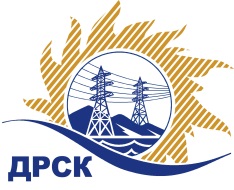 Акционерное Общество«Дальневосточная распределительная сетевая  компания»Протокол заседания Закупочной комиссии по вскрытию поступивших конвертовг. БлаговещенскСпособ и предмет закупки: открытый электронный запрос цен: «Вакуумные выключаттели» Закупка № 26	Планируемая стоимость закупки в соответствии с ГКПЗ: 2 375 470,63 руб. без учета НДС.ПРИСУТСТВОВАЛИ:Три член постоянно действующей Закупочной комиссии АО «ДРСК» 2 уровняИнформация о результатах вскрытия конвертов:В ходе проведения запроса цен было получено 2 заявки, конверты с которыми были размещены в электронном виде на Торговой площадке Системы www.b2b-energo.ru.Вскрытие конвертов было осуществлено в электронном сейфе организатора запроса цен на Торговой площадке Системы www.b2b-energo.ru автоматически.Дата и время начала процедуры вскрытия конвертов с предложениями участников:09:21   23.11.2016Место проведения процедуры вскрытия конвертов с предложениями участников:Торговая площадка Системы www.b2b-energo.ruВ конвертах обнаружены предложения следующих участников запроса цен:Ответственный секретарь Закупочной комиссии 2 уровня АО «ДРСК»	М.Г. ЕлисееваТерёшкина Г.М.(4162)397-260	№ 05/МР-В23.11.2016г.Наименование участника и его адресПредмет заявки на участие в запросе цен1ООО "Электросистемы" (680000, г. Хабаровск, ул. Тургенева-34)Заявка: закупка№ 26_Вакуумные выключатели, подана 22.11.2016 в 08:51
Цена: 2 796 600,00 руб. (цена без НДС: 2 370 000,00 руб.)2ООО "ДВЭС" (680018, Хабаровский край, г. Хабаровск, ул. Руднева, д. 71 А)Заявка, подана 22.11.2016 в 08:45
Цена: 2 802 972,00 руб. (цена без НДС: 2 375 400,00 руб.)